Name:	__________________________________________________________ Class: ______________ Date: __________________________Homework Lesson #6: Graphing Ratio Tables1) In Patrick’s berry muffins he puts 3 strawberries for every 4 blueberries. Complete the following table.  Show your work in the space provided.                                                                                        B   Create a graph with the numbers from the table.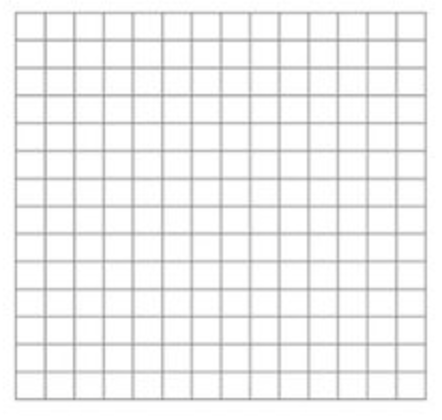 2) When buying a variety pack of muffins there are four in a pack.  1 is a corn muffin, 1 is chocolate chip, 1 is banana and one is mixed berry. Complete the following table representing the amount of corn muffins in the pack.  Create a graph with the numbers from the table.Review Prior Knowledge – SHOW ALL WORK. If Jose wants to build a patio in his yard that is ft long how many bricks does he need if each brick is  ft wide?    ________________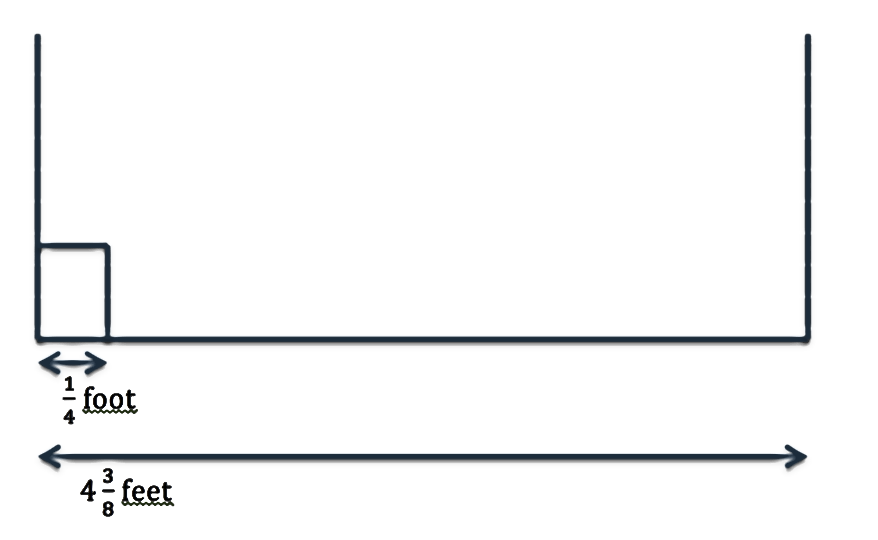 Use the greatest common factor to create an equivalent expression:				                4 + 12 = ______   (   ______  + ______  )There are three trails in the local park. Trail 1 = 14 kilometersTrail 2 = 0.617 kilometersTrail 3 = 9.5 kilometersWhat is the total length of the trails in the park, in kilometers? _______________StrawberriesBlueberries4891618Corn MuffinPack of Muffins141620361213